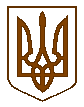 УКРАЇНАБілокриницька   сільська   радаРівненського   району    Рівненської    областіВ И К О Н А В Ч И Й       К О М І Т Е Т  ПРОЕКТ  РІШЕННЯвід  01 червня  2018  року                                                                                                                                              Про переведення садового будинку у житловий 	Розглянувши  заяву  гр. Заводницької Тетяни Вікторівни  про переведення садового будинку у житловий будинок, який розташований в масиві для ведення садівництва №1 «Криниченька», будинок № 62  на території Білокриницької  сільської  ради      Рівненського    району    Рівненської області на підставі:витягу з державного реєстру речових прав на нерухоме майно                             № 102949528  від 07.11.2017 р.;звіту про проведення технічного огляду будинку, видане                                    ФОП Семенюк Р.В..Садовий будинок, який знаходиться в масиві для ведення садівництва №1 «Криниченька», будинок № 62 на території Білокриницької сільської ради Рівненського району Рівненської області, належить на праві приватної власності гр. Т.В. Заводницькій та відповідає державним будівельним нормам житлового будинку.Виходячи із вищевикладеного, керуючись ст. 8 Житлового кодексу України, ч.1 ст. 29 ст. 379 Цивільного кодексу України, Порядку переведення дачних і садових будинків, що відповідають державним будівельним нормам, у жилі будинки, затвердженого Постановою Кабінету Міністрів України від                    29 квітня 2015 року № 321, виконавчий комітет Білокриницької сільської радиВ И Р І Ш И В :Перевести садовий будинок, який знаходиться в масиві для ведення садівництва №1 «Криниченька», будинок № 62  на території Білокриницької  сільської    ради   Рівненського    району    Рівненської області в житловий на праві власності гр. Заводницькій Тетяні Вікторівні, загально площею –                       121,2 кв.м. та житловою   площею – 85,4  кв.м.Сільський голова 		                                                                 Т. Гончарук